30.3.2015 - HLÁŠENÍ OBECNÍHO ROZHLASU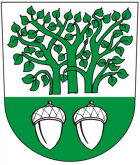 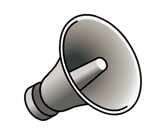 Místní poplatky na rok 2015Místní poplatky na rok 2015, se budou vybírat do 31. 3., a to buď v hotovosti v kanceláři obecního úřadu, nebo bezhotovostně na účet obce 4124641/0100, VS číslo domu. Svoz	 		450 Kč/osoba stočné 			300 Kč/osoba kabelová televize 	500 Kč pes 			100 KčProdejna ENAPOŽádáme občany na ulici Drahy, aby neparkovali před bránou obchodu ENAPO! Brána je určená k vjezdu zásobovacích vozidel, která vykládají zboží na rampu. Pojízdná prodejna porcovny masa z MiroslaviPojízdná prodejna porcovny masa z Miroslavi, bude 1.4. v naší obci nabízet široký sortiment kuřecího, krůtího, kachního, vepřového masa a nově masouzenářských výrobků vlastní výroby. Například:              Kuřecí prsní řízek 109 Kč/kg                       	Kuřecí zadní čtvrtky 49 Kč/kg                               Vepřová pečeně 89 Kč/kg                             	Vepřová krkovice 85 Kč/kg                    Vepřový bok 69 Kč/kg                                  	Krůtí prsní řízek 159 Kč/kg                     Jitrnice 79 Kč/kg                                           	Tlačenka 109 Kč/kg                                     Krůtí klobása 149 Kč/kg                              	Hovězí líčka 169                                        Hovězí přední s kostí 119 Kč/kg
Příjem objednávek na tel. čísle: 777 814 413. Prodej proběhne nově ve středu v čase od 11:50 do 12:05.Poliklinika Zastávka oznamujePoliklinika Zastávka oznamuje:MUDr. Kuderová nebude ordinovat 3. 4., zástup MUDr. Valeš, ortopedická ambulance nebude ordinovat 3.4.Rybníkářství PohořeliceRybníkářství Pohořelice bude ve čtvrtek 2. 4. od 14.45 do 15 hodin prodávat živé ryby, vejce a víno. Kapr 1. třída 80 Kč/kg, kapr výběr 90 Kč/kg, amur 100 Kč/kg, tolstolobik 58 Kč/kg, pstruh duhový 150 Kč/kg, vejce z drůbežárny Pohořelice, cena dle velikosti, víno bílé a červené 47 Kč/litr.
Kamenictví DaG Kamenictví DaG oznamuje občanům, že nabízí možnost objednávky na veškeré kamenické práce. Firma nabízí:-kompletní nové náhrobky z kvalitních zahraničních materiálů -kompletní renovace starých pomníků -čistění, broušení, impregnace kamene -sekání, zlacení, stříbření a obnova nápisů -veškeré kamenické práce dle vašeho přání -prodej náhrobních doplňků - lampy, vázy, křížky, drtě aj.Poradit popřípadě objednat si můžete za každého počasí ve čtvrtek 2. 4. 2015 od 10.00 do 10.30hod. na místním hřbitově.